De tre Bukke Bruse i Bade land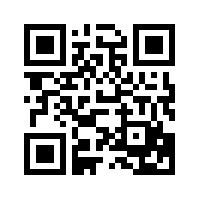 Dansk IndskolingE-bogBjørn F. Rørvik og Gry Moursund (på dansk ved Nanna Gyldenkærne)Høst og Søn 2013Faglig relevansBilledbog med potentiale i kompetenceområdet ”Fortolkning”. De tre Bukke Bruse i Badeland er en fortolkning af den ”gode gamle” fortælling om De tre Bukke Bruse. Mens persongalleriet og fortællingens struktur er den velkendte – foregår handlingen, som titlen antyder i et badeland. Der er dermed en meget tydelig intertekstualitet, som selv de yngste elever, med kendskab til De tre Bukke Bruse vil kunne gennemskue.Der kan vælges oplæsning til denne bog.Idéer til undervisningenNedenstående undervisningsforslag er delvis knyttet til det foreliggende overlay. Dette vil være markeret med forskellige farver.FØR LÆSNING Gør eleverne bekendt med målene for forløbet. Alt efter hvilke aktiviteter, der vælges, kunne det være følgende:Når vi er færdige med forløbet, er det målet, at du kan.... gøre dig forestillinger om bogens indhold ved at se på forsiden.. finde ligheder og forskelle på to fortællinger.. genfortælle en tekst ud fra billeder.. forklare betydningen af ord, du måske ikke kendte i forvejenBrug overlay på bogens titel.Hvad kan I se på billedet? Lad eleverne tale sammen i makkerpar efter tur, hvor man nævner og peger på én ting ad gangen.Hvad betyder udtrykket ”Bukke Bruse”? Se evt. det lille videoklip i overlay øverst til venstre.Hvad kan man opleve i et badeland?Kig på illustrationerne på forsats-siderne og tal om, hvad bogen mon handler om? – gør det evt. i makkerpar.MENS BOGEN LÆSESLæs bogen højt, mens eleverne lytter og følger med i billederne. Forklar dem evt. at deres rolle er at lytte uden afbrydelser – der vil blive mulighed for at spørge og tale om bogen efterfølgende.Slå evt. overlay fra, så de mange farvemarkeringer ikke forstyrrer oplevelsen.Lad eleverne give udtryk for deres umiddelbare tanker, spørgsmål eller undren.OrdjagtGå på jagt efter overlays markeret med rødt. Her er måske ord og udtryk, eleverne ikke kender.HandlingUnder overlay på første opslag – markeret med grå – finder du et dokument med fire billeder, som skal sættes i kronologisk rækkefølge. Dette kan gøres med hele klassen på boardet eller udprintet makkervis eller individuelt.Brug de fire billeder til elevernes genfortælling af teksten. Genfortællingen kan foregå på flere måder:Lad eleverne lege teksten i mindre grupper. Lad eleverne lave stangdukker (eller sokke-dukker) og spille teksten.Fordel de fire billeder på forskellige grupper, der så dramatiserer netop det sted i teksten. Klassen kan så bevæge sig fra sted til sted og se hele forløbet.Genfortæl til videooptagelse, der kan vises til en makkerBrug Puppet Pals til at lave en produktion af fortællingenIntertekstualitetSørg for at alle elever kender den oprindelige historie om De tre Bukke Bruse. Læs den højt eller find den på You-Tube.Gå på jagt i De tre Bukke Bruse i Badeland og lav sammenligning mellem de to fortællinger. Grønne overlays markerer nogle af stederne, men find evt. selv flere. Lav en planche med forskelle og lighederEFTER LÆSNINGTal om hvilken af det to fortællinger eleverne bedst kunne lide – og hvorfor?Digt selv intertekstuelle historier om De tre Bukke Bruse. (I biografen – I Bilka – ved stranden – på skibakken – i skolen). Elevernes historier fx kan formidles på samme måder som idéerne til genfortælling.GOD FORNØJELSE